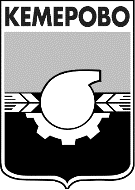 ЗАКЛЮЧЕНИЕо результатах публичных слушаний по внесению изменений в проект планировки и проект межевания территории микрорайона № 12/1 Центрального района города Кемерово  На основании ст. 46 Градостроительного кодекса Российской Федерации; главы 6  постановления Кемеровского городского Совета народных депутатов от 28.10.2005 № 276 «О порядке организации и проведения публичных слушаний в городе Кемерово»; постановления администрации города Кемерово от 03.05.2018 № 893 «О назначении публичных слушаний по внесению изменений в проект планировки и проект межевания территории микрорайона № 12/1 Центрального района города Кемерово», комиссией по проведению публичных слушаний 29 мая 2018 года были организованы и проведены публичные слушания.Постановление администрации города от 03.05.2018 № 893, чертеж планировки (внесение изменений), чертеж межевания (внесение изменений) территории микрорайона № 12/1 Центрального района опубликованы на сайте «Электронной бюллетень органов местного самоуправления города Кемерово» (pravo-kemerovo.ru) 03.05.2018, а также размещены на официальном сайте администрации города Кемерово www.kemerovo.ru, портале обеспечения градостроительной деятельности города Кемерово www.mgis42.ru в сети «Интернет».Прием письменных предложений и замечаний по проекту о внесении изменений осуществлялся в период с 3 по 28 мая 2018 года. В указанный срок поступили коллективные предложения относительно проекта о внесении изменений, связанные с необходимостью отражения на чертеже планировки зоны размещения зеленых насаждений общего пользования юго-восточнее пересечения улиц Соборной и Гагарина, с целью сохранения существующего зеленого массива. Территорию под существующей парковкой автомобилей для многоквартирных домов №№ 47, 49 по ул. Гагарина, № 60а по ул. Гвардейская отобразить как «общее пользование территории».Предложения, в части дополнения чертежа планировки зоной, предусматривающей размещение зеленых насаждений общего пользования, сочтены комиссией обоснованными. Для организации парковочных мест на чертеже планировки предусмотрена зона объектов коммунально-бытового назначения.Перечень земельных участков и чертеж межевания дополнены земельным участком № 57 площадью 847 кв. м с разрешенным использованием «обслуживание автотранспорта».По результатам публичных слушаний комиссия пришла к выводу о возможности внесения изменений в проект планировки и проект межевания территории микрорайона № 12/1 Центрального района города Кемерово, утвержденные постановлением администрации города Кемерово от 29.03.2013 № 977. И.о. заместителя Главы городаначальника управления                                                                                Л.В. Иванов        АДМИНИСТРАЦИЯ         ГОРОДА КЕМЕРОВО             Комиссия по проведению                 публичных слушаний               ул. Красная, 9, г. Кемерово, 650000                           тел. 58-01-56, факс 58-01-56                                arc@mgis.ru         13.07.2018 № 06-02-09-01/1516